Мастер – класс «Письмо Деду Морозу»Многие детки в преддверии Нового года пишут письмо Деду Морозу. В нем они просят у дедушки подарки за хорошее поведение и за свои успехи в ушедшем году. Также пишут поздравления и  пожелания для Деда Мороза.	 В связи с этим 29.11.2019 г. воспитатели Заиграевского СРЦН организовали и провели мастер – класс по изготовлению письма к Деду Морозу и новогодней поздравительной открытки. Ведь ничто не создает новогоднее настроение, как подготовка к празднику!Специалист по социальной работе Згирская М.Н.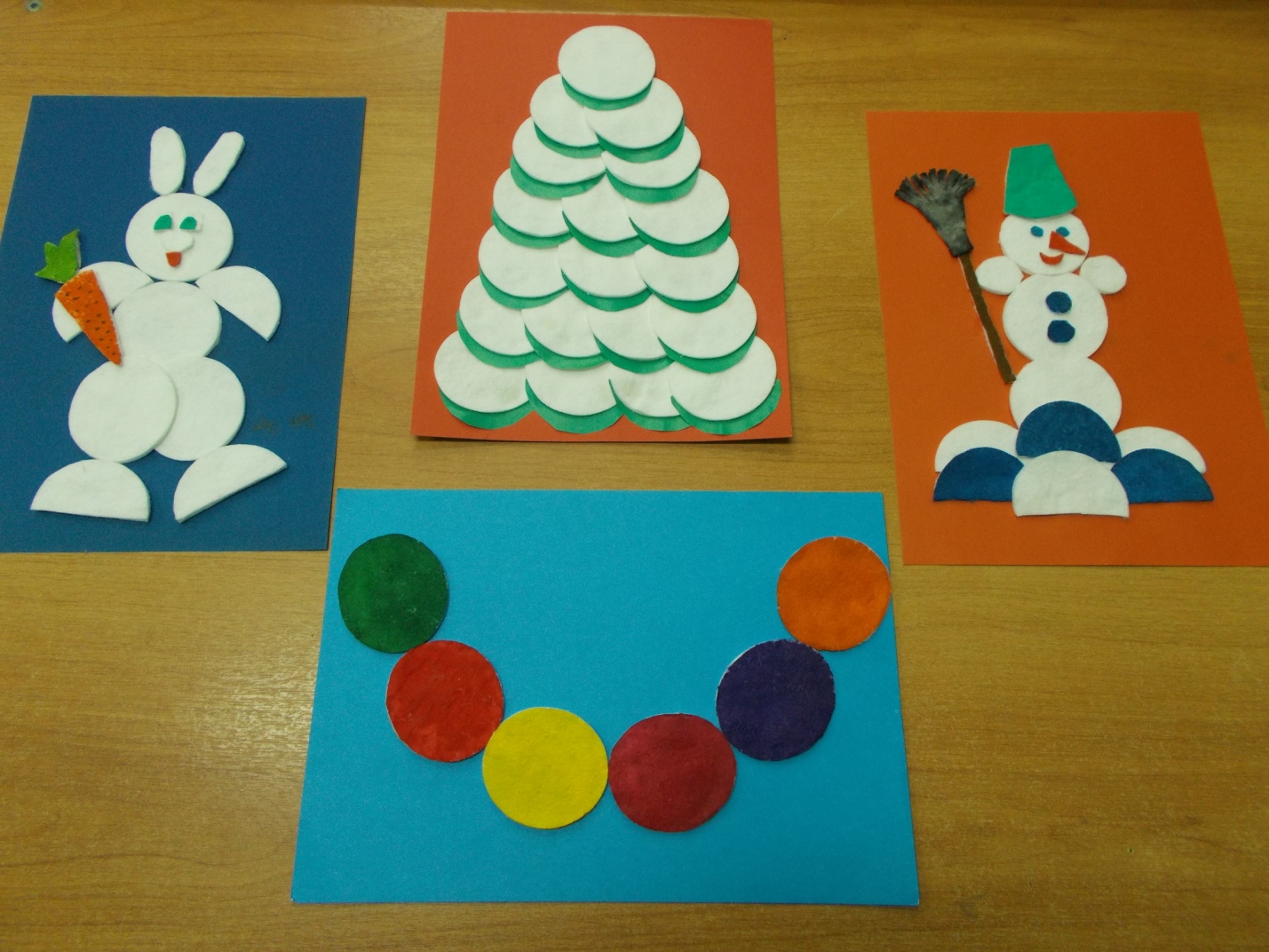 